中国新闻奖媒体融合奖项参评作品推荐表仅限自荐（他荐）参评作品填写此表可从中国记协网www.zgjx.com下载。 附1：《空中舞者》采编过程《空中舞者》短视频将镜头对准基层一线，全片以南方电网云南送变电工程公司迪庆工作站一名普通员工郑小雄的视角，讲述南方电网“空中舞者”团队穿梭云端高空走线背后的故事，用一种“接地气”的叙述方式将央企一线员工最真实的工作状态展现在网友面前。《空中舞者》短视频中最惊险的“云端走线”段落拍摄于平均海拔3000米、距地面超过100米的高空线路，主创团队采用当下网络流行的Vlog（视频日志）创作形式，最终呈现出一部完整的短视频作品。在视频的创作过程中，主创团队善于把握情感传播规律，激发公众情感共鸣，将宏观与微观、力度与温度融入短视频。通过高空第一视角的视觉体验，受众在强烈的视觉冲击与震撼中，感受能源央企“大国顶梁柱”的责任担当。通过刻画主人公郑小雄第一次走线时内心的挣扎与忐忑、家人的牵挂、走线后手套与裤子被磨破等直击人心的细节，作品和受众之间产生正向情感联结，让正能量更有穿透力，直抵人心。附2：《空中舞者》社会效果《空中舞者》在南方电网官方新媒体南网50Hz微博、微信、抖音等发布后，在南方电网报、南方电网官方网站等报网端全媒体平台，以图、文、视频等形式进行多渠道、多圈层、多角度融合传播，受到众多媒体及平台关注。作品获央企优秀形象宣传片网络展播系列活动“央企员工优秀视频日志”、第六届“国企好新闻”广播电视类作品特别奖、第六届全国职工微影视大赛“特别影片奖”、首届中国能源微电影大赛“最佳策划奖”。新华社、央视新闻、观察者网、国资小新等发布头条微信对南方电网“空中舞者”团队进行报道，人民日报、新华社、央视新闻、学习强国、中国之声、人民视频、国资委网站、梨视频等上百家媒体、机构转发点赞，总阅读量超过一个亿。人民网传媒频道、国资委《宣传工作》等刊载该传播案例分析文章。人民网党委委员、副总编辑潘健评价称，南方电网“现象级”网络爆款短视频《空中舞者》，通过基层员工的视角，以小见大展示了央企员工风采，展现新时代新国企良好形象。国务院国资委宣传局副局长刘福广评价称，《空中舞者》以全新的观察角度，生动展示了央企一线员工不畏艰险、勇往直前的形象和精神，感动了很多网友，获得了极大关注。附《空中舞者》二维码及链接：二维码：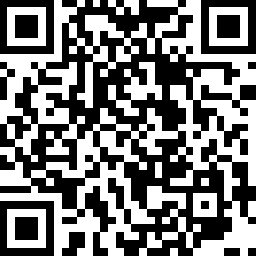 链接：https://mp.weixin.qq.com/s/l11EMs1CMPf2bwJ0Igy01Q作品标题《空中舞者》《空中舞者》《空中舞者》参评项目短视频专题报道短视频专题报道短视频专题报道主创人员张宇璇、陈波、李洁张宇璇、陈波、李洁张宇璇、陈波、李洁张宇璇、陈波、李洁张宇璇、陈波、李洁张宇璇、陈波、李洁张宇璇、陈波、李洁编辑闫晓光闫晓光闫晓光闫晓光闫晓光闫晓光闫晓光主管单位南方电网传媒有限公司南方电网传媒有限公司南方电网传媒有限公司发布日期及时间2019年6月2日19时43分2019年6月2日19时43分2019年6月2日19时43分发布平台南网50Hz微信公众号南网50Hz微信公众号南网50Hz微信公众号作品时长4分03秒4分03秒4分03秒采编过程（作品简介）请见附页请见附页请见附页请见附页请见附页请见附页请见附页社会效果请见附页请见附页请见附页请见附页请见附页请见附页请见附页推荐理由南方电网“现象级”网络爆款短视频《空中舞者》，以网络流行的Vlog（视频日志）形式，通过基层员工的第一视角，以小见大生动展示央企一线员工不畏艰险、勇往直前的形象和精神，展现新时代新国企“大国顶梁柱”的社会形象，有力弘扬社会正能量，总体阅读量超过一个亿。作品符合守正创新和践行“四力”的采编导向，推荐报送。签名：                          （盖单位公章）                               2020年  4月  1日南方电网“现象级”网络爆款短视频《空中舞者》，以网络流行的Vlog（视频日志）形式，通过基层员工的第一视角，以小见大生动展示央企一线员工不畏艰险、勇往直前的形象和精神，展现新时代新国企“大国顶梁柱”的社会形象，有力弘扬社会正能量，总体阅读量超过一个亿。作品符合守正创新和践行“四力”的采编导向，推荐报送。签名：                          （盖单位公章）                               2020年  4月  1日南方电网“现象级”网络爆款短视频《空中舞者》，以网络流行的Vlog（视频日志）形式，通过基层员工的第一视角，以小见大生动展示央企一线员工不畏艰险、勇往直前的形象和精神，展现新时代新国企“大国顶梁柱”的社会形象，有力弘扬社会正能量，总体阅读量超过一个亿。作品符合守正创新和践行“四力”的采编导向，推荐报送。签名：                          （盖单位公章）                               2020年  4月  1日南方电网“现象级”网络爆款短视频《空中舞者》，以网络流行的Vlog（视频日志）形式，通过基层员工的第一视角，以小见大生动展示央企一线员工不畏艰险、勇往直前的形象和精神，展现新时代新国企“大国顶梁柱”的社会形象，有力弘扬社会正能量，总体阅读量超过一个亿。作品符合守正创新和践行“四力”的采编导向，推荐报送。签名：                          （盖单位公章）                               2020年  4月  1日南方电网“现象级”网络爆款短视频《空中舞者》，以网络流行的Vlog（视频日志）形式，通过基层员工的第一视角，以小见大生动展示央企一线员工不畏艰险、勇往直前的形象和精神，展现新时代新国企“大国顶梁柱”的社会形象，有力弘扬社会正能量，总体阅读量超过一个亿。作品符合守正创新和践行“四力”的采编导向，推荐报送。签名：                          （盖单位公章）                               2020年  4月  1日南方电网“现象级”网络爆款短视频《空中舞者》，以网络流行的Vlog（视频日志）形式，通过基层员工的第一视角，以小见大生动展示央企一线员工不畏艰险、勇往直前的形象和精神，展现新时代新国企“大国顶梁柱”的社会形象，有力弘扬社会正能量，总体阅读量超过一个亿。作品符合守正创新和践行“四力”的采编导向，推荐报送。签名：                          （盖单位公章）                               2020年  4月  1日南方电网“现象级”网络爆款短视频《空中舞者》，以网络流行的Vlog（视频日志）形式，通过基层员工的第一视角，以小见大生动展示央企一线员工不畏艰险、勇往直前的形象和精神，展现新时代新国企“大国顶梁柱”的社会形象，有力弘扬社会正能量，总体阅读量超过一个亿。作品符合守正创新和践行“四力”的采编导向，推荐报送。签名：                          （盖单位公章）                               2020年  4月  1日联系人张宇璇邮箱731874083@qq.com731874083@qq.com731874083@qq.com手机19927634442地址广东省广州市天河区珠江新城华穗路6号广东省广州市天河区珠江新城华穗路6号广东省广州市天河区珠江新城华穗路6号广东省广州市天河区珠江新城华穗路6号广东省广州市天河区珠江新城华穗路6号邮编510000所获奖项名称中央企业优秀形象宣传片网络展播系列活动“央企员工优秀视频日志”、第六届“国企好新闻”广播电视类作品特别奖、第六届全国职工微影视大赛“特别影片奖”、首届中国能源微电影大赛“最佳策划奖”中央企业优秀形象宣传片网络展播系列活动“央企员工优秀视频日志”、第六届“国企好新闻”广播电视类作品特别奖、第六届全国职工微影视大赛“特别影片奖”、首届中国能源微电影大赛“最佳策划奖”中央企业优秀形象宣传片网络展播系列活动“央企员工优秀视频日志”、第六届“国企好新闻”广播电视类作品特别奖、第六届全国职工微影视大赛“特别影片奖”、首届中国能源微电影大赛“最佳策划奖”中央企业优秀形象宣传片网络展播系列活动“央企员工优秀视频日志”、第六届“国企好新闻”广播电视类作品特别奖、第六届全国职工微影视大赛“特别影片奖”、首届中国能源微电影大赛“最佳策划奖”中央企业优秀形象宣传片网络展播系列活动“央企员工优秀视频日志”、第六届“国企好新闻”广播电视类作品特别奖、第六届全国职工微影视大赛“特别影片奖”、首届中国能源微电影大赛“最佳策划奖”推荐人姓名单位及职称新闻专业副高以上手机号推荐人姓名单位及职称新闻专业副高以上手机号